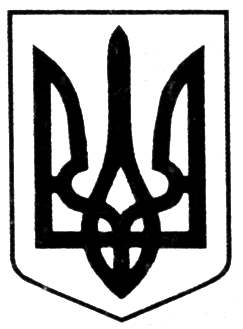            КОМУНАЛЬНЕ   НЕКОМЕРЦІЙНЕ  ПІДПРИЄМСТВО«ТУЛЬЧИНСЬКА ЦЕНТРАЛЬНА РАЙОННА ЛІКАРНЯ»  ТУЛЬЧИНСЬКОЇ РАЙОННОЇ РАДИ15.02.19 №    160-01-5Директору Департаментохорони здоров’яВінницької ОДАЛ.О.Грабович									КОПІЯ:    гр. Тетяні	Адміністрація КНП «Тульчинська центральна районна лікарня» Тульчинської районної ради  на Ваш лист від 07.02.2019р. за № 07-587 інформує  про наявність вакантних посад під розподіл випускників  2019 року   м.Вінниця за спеціальностями:Лікар – педіатр  відділення невідкладної (екстрено) медичної допомоги – 1,0 посада;Лікар  з медицини невідкладних станів - відділення невідкладної (екстрено) медичної допомоги – 1,0 посада.Головний лікар КНП«Тульчинська ЦРЛ»Тульчинської районної ради				В.П.ЛисицяВик. Котляр Г.І.067939984523600, Україна Вінницька область,     м. Тульчин, вул. Миколи Леонтовича, 114E-mail: tulchin_crl@i.ua